   БОЙОРОК                                                                РАСПОРЯЖЕНИЕ21  февраль 2018  й.	№ 12	          21  февраля 2018 г.Об очистке кровель зданий, сооружений, жилых домов от снега, наледи и сосулек на территории Сельского поселения в зимне-весенний период 2018 года	В целях обеспечения своевременного контроля за состоянием жилищно-коммунального хозяйства и оперативного принятия решения, при возникновении чрезвычайных ситуаций, а также резкой сменой температуры наружного воздуха, выпадения осадков, таяния снега и льда, в целях предотвращения травматизма  и угрозы жизни и здоровья населению сельского поселения Карабашевский сельсовет, повреждения фасадных газопроводов, обрыва электрических проводов от падения снега и наледей с крыш и козырьков зданий, а также  предотвращения разрушений крыш домов в зимне-весенний период 2018 года, Рекомендовать руководителям предприятий, учреждений и организаций независимо от форм собственности, расположенных на территории сельского поселения Карабашевский сельсовет обеспечить своевременную очистку от снега, наледи, сосулек кровель, карнизов, водосточных труб и других элементов жилых и иных зданий, строений и сооружений, находящихся в управлении, обслуживании или собственности:1.1. Очистка от снежно-ледяных образований должна производиться по мере необходимости в зависимости от погодных условий в светлое время суток с обязательным осуществлением комплекса охранных мероприятий (ограждение опасных участков и т.д.), обеспечивающих безопасное движение пешеходов, транспорта и персонала, выполняющего эти работы, а также полную сохранность деревьев, кустарников и иных зеленых насаждений, воздушных инженерных коммуникаций, рекламных конструкций, дорожных знаков и других объектов;1.2. Очистка кровель, зданий, строений и сооружений от снежно – ледяных образований на сторонах, выходящих на пешеходные зоны, должна производиться немедленно по мере их образования;1.3. Организовать работы по подсыпке противогололедными материалами у входов в здания;1.4.Оградить аварийные участки, обеспечить безопасность прохода пешеходов.Настоящее распоряжение направить в организации, предприятия и учреждения независимо от форм собственности.Разместить настоящее распоряжение на официальном сайте администрации Сельского поселения и на информационном стенде  в здании Администрации Сельского поселения.Контроль за исполнением распоряжения возложить на землеустроителя Администрации сельского поселения Карабашевский сельсовет Загидуллину Гузель Занилевну.Глава Сельского поселения                                                         Р.И. ШангареевБАШКОРТОСТАН РЕСПУБЛИКАҺЫИЛЕШ РАЙОНЫ
  МУНИЦИПАЛЬ РАЙОНЫНЫҢКАРАБАШАУЫЛ СОВЕТЫАУЫЛ БИЛӘМӘҺЕХАКИМИӘТЕ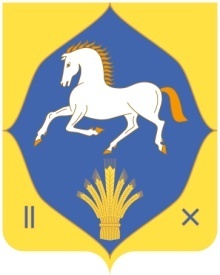 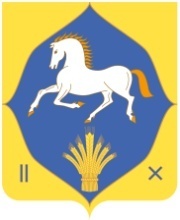 АДМИНИСТРАЦИЯСЕЛЬСКОГО ПОСЕЛЕНИЯКАРАБАШЕВСКИЙ СЕЛЬСОВЕТ МУНИЦИПАЛЬНОГО РАЙОНАИЛИШЕВСКИЙ РАЙОНРЕСПУБЛИКИБАШКОРТОСТАН